Elementary SpanishHenry Barnard School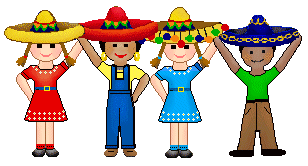 Week 1Grade: 1st- 2nd Topic:  IntroductionContent:  Introduction to Spanish; Talking about learning Spanish; Discuss need to learn Spanish; Discuss classroom rules/ procedures; Set-up Spanish book; Talk about Spanish alphabet.Objectives:To promote an interest in learning SpanishTo raise an awareness of the need to learn SpanishTo get to know each otherTo establish classroom expectationsTo prepare materials that will be used throughout the yearTo begin to talk about the Spanish alphabetStandards:1.11, 1.12, 1.13, 1.15, 1.21, 1.23, 1.24, 1.32, 2.11, 2.12, 3.11, 3.13, 4.11, 4.12, 4.13Materials:Why learn Spanish? slideRules chart“C”s chart for understanding another languageCompleted notebooks as examplesCovers/ stickers for notebooksSpanish alphabet handoutSpanish alphabet chartIntroduction:Begin by teaching students the opening greeting/ song (“¡Hola niños!  ¿Cómo están?  Buenas tardes a ti- song”).  Introduce each other and shake hands.  Discuss why learning Spanish is important.  Development:Distribute notebook covers/ stickers for students to color.  Put in binder/ notebook.  Distribute alphabet page for first page of notebook/ binder.  Teach closing song: (“Adiós amigos/ Ya me voy/ Me dio mucho gusto/ Estar con ustedes”)Activities:DiscussionSongs (opening and closing)Coloring Assessment:Singing songsGreeting in SpanishHomework:Look at website and get acquainted with its contents